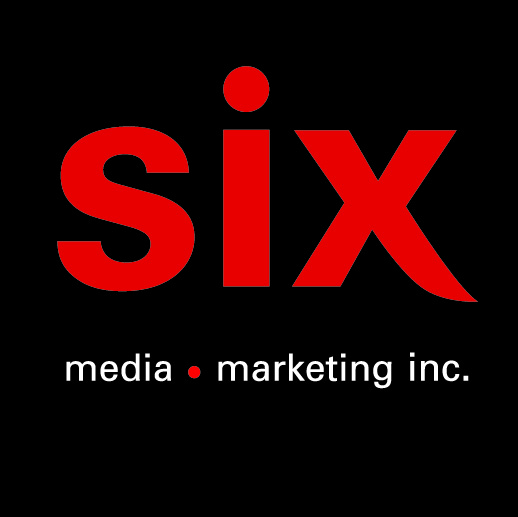 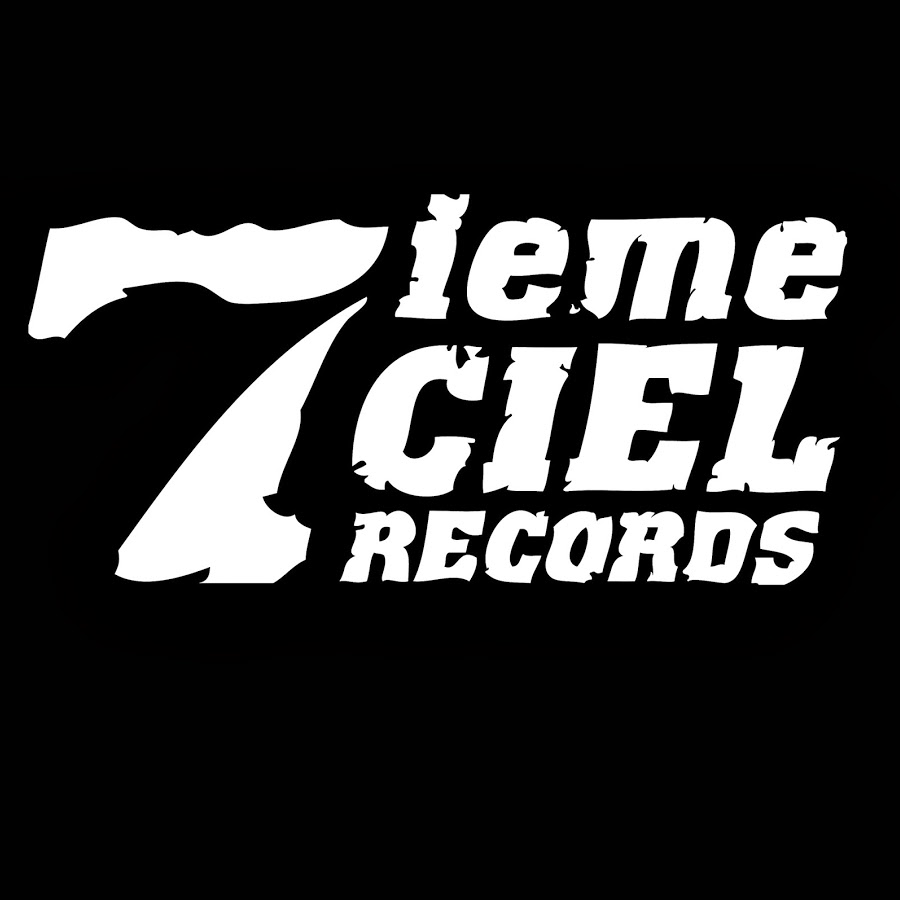 ALACLAIR ENSEMBLEAmerica volume 2 – Le LP mixtape disponible dès maintenantMontréal, novembre 2019 - Cette nouvelle galette atterrira dans le jeu tel une comète.Elle fut créée (écrite) quasiment exclusivement dans la van de tournée ce qui lui donne un spontané intéressant.Un morceau fut enregistré à Paris, un autre à l'Anse St-Jean. L'improbabilité de cohésion entre les différents morceaux reflète bien les émotions qui nous traversent sur la route. L'équipe (plus soudée que jamais) reste la même. Des chiens qui aiment rapper et des pitonneurs inspirés.Cet ouvrage est en quelques sorte le reflet d'une année rocambolesque durant laquelle nous avons pu immortaliser les grands courants du rap jeu mondial. De la terre des chênes jusqu'au sous-sols les plus miteux du Vermont là ou une poignée d'individus tentent de se rappeler que la tradition orale est importante en ce bas monde.Source Disques 7ième CielInformations : Simon Fauteux / Patricia Clavel